Good morning children Dzisiaj zadanie, w którym należy wpisać Wasze ulubione angielskie słowa te, które już poznaliście i je narysować. Chętni uczniowie proszę, żeby odesłali to zadanie na mój email dkrajewska03@gmail.com. Thank you Good luck!My favourite words in English- moje ulubione słówka angielskie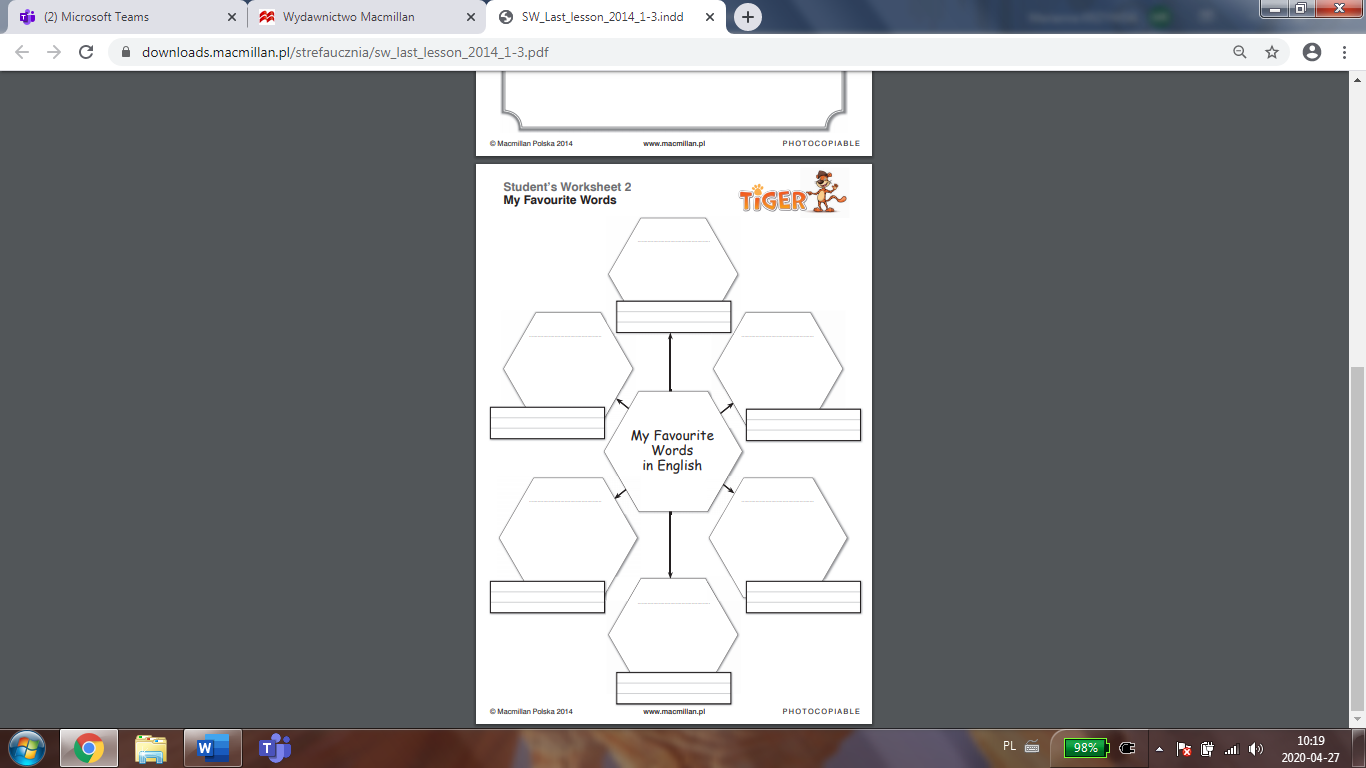 